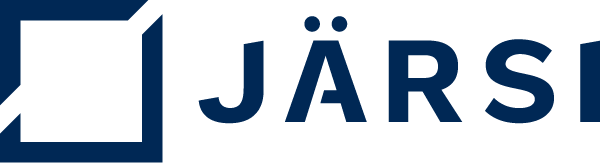 Sidevahendi abil sõlmitud lepingust taganemise avaldusTagastavad tootedKauba kood/nimetusKogusTagastamis põhjus (ei ole kohustuslik)Tellija nimi:Tellimuse/arve number:Telefon:E-post:Tellimuse kätte saamis kuupäev:Arvelduskonto nr. kuhu tagasimakset soovite: